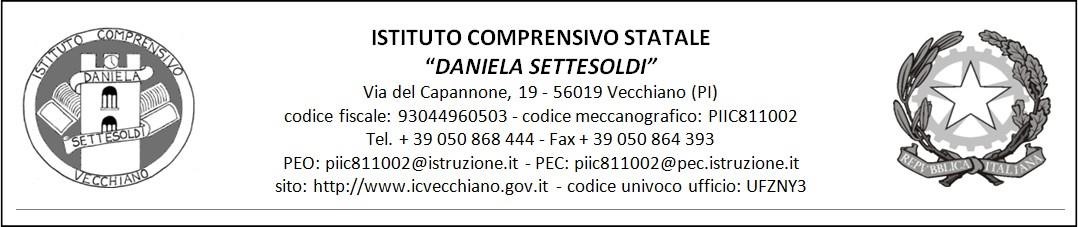 RICHIESTA DI ACCESSO CIVICO GENERALIZZATO  (art. 5, c. 2, D.Lgs. n. 33/2013 come modificato dal d.lgs. 97/2016) ai documenti/dati prodotti o detenuti dalle Istituzioni scolastiche della Toscana ulteriori rispetto a quelli oggetto di pubblicazione obbligatoria.Al Responsabile della Trasparenza Dirigente Scolastica IC “D. Settesoldi” di Vecchianoe-mail: piic811002@istruzione.it Tel. 050 868 444Il/La sottoscritt_  ………………………………………………..……..… nat_  a ……………………….., il ……. ………………, C.F…………………………… residente in …………………………. (Prov.…), via …………………………….…………………..…………, tel. ………………………., e–mail e/o posta elettronica certificata ……………………………. …………………………………….... , ai sensi degli artt. 5 ss. d.lgs. 14/03/2013, n. 33CHIEDE 1. l’accesso al/ai seguente/i dato/i – documento/i (inserire gli elementi utili all’identificazione di quanto richiesto): ………………………………………………………………………………………………………… ………………………………………………………………………………………………………… ………………………………………………………………………………………………………… ………………………………………………………………………………………………………… Dichiara di essere a conoscenza di quanto segue: - il rilascio è gratuito, salvo il rimborso del costo effettivamente sostenuto per la riproduzione su supporti materiali; - della presente domanda sarà data notizia da parte dell’Ufficio competente per l’accesso ad eventuali soggetti controinteressati, che possono presentare motivata opposizione; - l’accesso civico può essere negato, escluso, limitato o differito nei casi e nei limiti stabiliti dall’art. 5-bis del d. lgs. 14/03/2013, n. 33; - nel caso di diniego totale o parziale dell’accesso, o di mancata risposta entro i termini di legge, è possibile presentare richiesta di riesame al Responsabile per la prevenzione della corruzione e della trasparenza; Dichiara di aver preso visione dell’informativa sul trattamento dei dati personali in calce al presente modulo, resa ai sensi degli artt. 13 e 14 Regolamento UE 2016/679.Allega alla presente copia del documento di identità (). Luogo e data ………………………………………IN FEDE, IL RICHIEDENTE …………………………………..INFORMATIVA TRATTAMENTO DATI PERSONALI (artt. 13 e 14 Regolamento UE 2016/679)Nel rispetto di quanto previsto dal Reg. UE 2016/679 (Regolamento Europeo per la protezione dei dati personali) sono fornite le informazioni in ordine al trattamento dei dati personali al link: https://www.icvecchiano.edu.it/amministrazione-digitale/privacy/